CCDF 101: CCDF Fundamentals New Administrators’ Self-Assessment ToolPurposeThe CCDF 101: CCDF Fundamentals CCDF 101: CCDF Fundamentals New Administrators’ Training Cohort is an intentional effort to offer a gradual learning experience focused on essential requirements, knowledge, and skills for new Tribal CCDF Administrators. The objective of the CCDF 101: CCDF Fundamentals New Administrators’ Training Cohort is to grow and nurture new leadership and management skills through a small-group approach and a peer-supportive network. The CCDF 101: CCDF Fundamentals New Administrators’ Training Cohort Self-Assessment Tool highlights a key component of the New Administrators’ cohort experience: management systems. This tool was designed to provide New Administrators with a way to reflect upon these components and assess growth over the course of the cohort.   New Administrators will complete the self-assessment at the beginning and at the conclusion of the six-month cohort. The assessment at the beginning of the cohort will serve as a baseline and provide an opportunity for New Administrators to consider their current capacity and areas for development. At the end of the cohort, the self- assessment will provide an opportunity to reflect on progress and help inform next steps for continued growth. The self-assessment will serve the additional purpose of helping the Tribal Child Care Capacity Building Center (TCBC) understand the impact that the New Administrators’ Training has on nurturing leadership capabilities and management skills over the course of the six-month cohort. All responses provided on this self-assessment are private. Data may be aggregated to assess growth of the cohort overall, but individual responses will remain private.InstructionsFor each section, review the relevant capabilities and skills and think about your current understanding, experience, and level of comfort with each. Consider your ability to apply the capabilities and skills to lead, manage, and implement your CCDF program and determine which implementation phase you are in: Implementation PhasesNo action: I have not considered this skill or capability as it applies to my role and leading, managing, and implementing my CCDF program.  Exploring: I have considered this skill or capability as it applies to my role and my CCDF program. I am assessing my readiness to apply this skill and the ways that I can apply it to lead, manage, and implement my CCDF program. Developing: I am planning and preparing to use this skill or capability in my role and my CCDF program. I am making arrangements and acquiring resources that I need to apply this skill or capability to lead, manage, and implement my CCDF program. Initial Implementation: I have started to apply this skill or capability in my role and am using it to lead, manage, and implement my CCDF program. I am assessing my approach to applying this skill or capability and identifying ways to improve its application.Full Implementation: I am consistently applying this skill or capability in my role and my CCDF program. This skill or capability is embedded as part of my ongoing leadership, management, and implementation of the CCDF program. At the end of the assessment, please use your responses to reflect on your areas of strength, areas for improvement, and leadership and management goals for the New Administrators’ Training.
Name:____________________________________  Date:____________________________  Section I: Management Systems and Skills Please consider the following management systems and associated skills and select the implementation phase that most accurately represents your current level of capacity for each system.  Reflection What management skills or capabilities stand out as areas of strength for you? What areas of improvement have you identified? Based on your self-assessment, what management goals do you have for yourself as a New Administrator?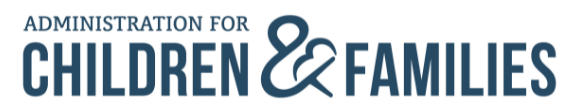 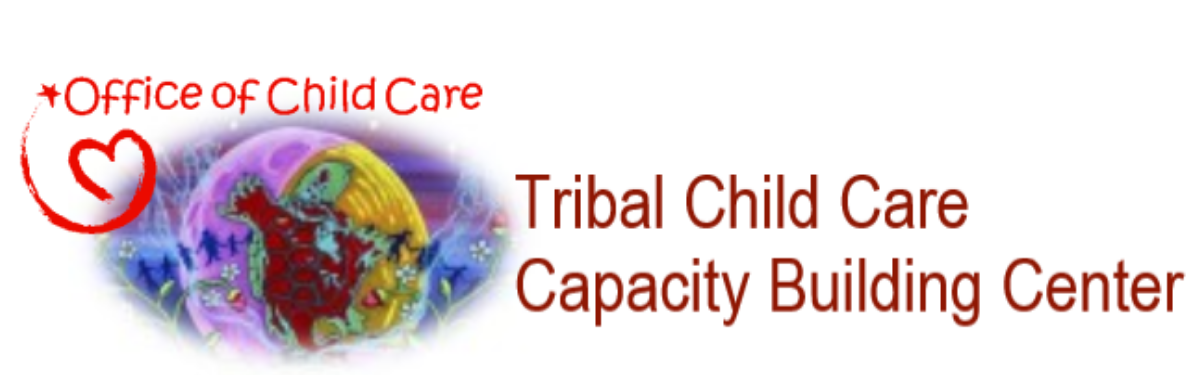   System and 
Associated Skills No Action ExploringDevelopingInitial ImplementationFull Implementation System: Leadership and Governance
Skills Include: Planning strategicallyMaking informed decisionsSupporting teamsDefining roles and responsibilitiesFostering collective leadershipCommunicating with leadershipMobilizing stakeholders12345System: Direct Services
Skills Include: Planning and making informed decisionsDetermining processes to ensure that families have equal access to stable child care financial assistanceCommunicating with parents, providers, and families12345System: Provider SettingsSkills Include:Determining the needs of the communitySupporting each provider type served by their CCDF programEnsuring appropriate and high quality careEnsuring the health and safety requirements of providers are metProviding culturally and linguistically appropriate training and professional development to providers12345System: Health and Safety MonitoringSkills Include:Considering if appropriate health and safety standards are in placeEnsuring providers, staff, and monitoring staff are adequately trainedEnsuring compliance with health and safety standardsUtilizing information gathered through monitoring to increase the health and safety of children in case12345System: Disaster Preparedness and ResponseSkills Include:Developing and implementing a disaster preparedness and response plan for the Tribal services areaConsider how the needs of the children, including the need for safe child care, before, during, and after a state of emergency is declared is maintainedBuilding partnerships through cooperation, coordination, and collaborationWorking with Tribal leadersEffectively engaging internal and external stakeholders12345System: Program Administration and Data and Evaluation 
Skills Include: Assessing capabilities of current monitoring system and identifying areas of improvementIncorporating monitoring results into ongoing program operations, planning, and improvementEnsuring timeliness of ongoing monitoringEngaging and training staff regarding monitoring requirements and processesSharing results of monitoring with staff and leadershipUsing data to inform program implementationIdentifying data sourcesSelecting data collection methodsManaging and analyzing dataUsing data to assess impact and tell your program’s story 12345System: Fiscal Management Skills Include:  Developing and implementing financial management systemsEngaging leadership and stakeholders in fiscal managementDeveloping and implementing budgeting processesIdentifying areas of strength and improvement in your program’s fiscal management approach12345System: Community Needs AssessmentSkills Include: Gathering information about the needs of providers, children, families, and the communityEngaging partners in the needs assessment processExamining information to determine strengths and needsIdentifying prioritiesDesigning services to align with strengths and needs12345System: Training and Professional DevelopmentSkills Include:  Assessing current approaches for orientation, training, and professional developmentCreating a coordinated approach to training and professional developmentDeveloping professional development plans and goals for staffAligning professional development plans to program goalsIdentifying and supporting staff strengths and areas of improvementUsing reflective supervisionSupporting staff to move program from compliance to excellence12345System: Communication and Information Systems
Skills Include:  Communicating with internal and external stakeholdersDesigning, implementing, and supporting communications policies and proceduresUtilizing culturally and linguistically responsive communicationsRecruiting and engaging partners to improve program functioning Communicating (internally and externally) regarding the CCDF final rule12345System: Record Keeping and Reporting Skills Include: Managing program recordsOverseeing program reportsUsing technology to support record keeping and reportingEstablishing, implementing, and supporting policies and procedures for record keeping and reportingCommunicating program information to leadershipGenerating reports on program progress and services in real-time12345System: Continuous Quality Improvement Skills Include: Identify goals for quality improvementSupporting continuous quality improvement12345System: Human ResourcesSkills Include:  Developing an organizational structure to support program staff, goals, and servicesEstablishing screening, hiring and onboarding processes, including criminal background checksUtilizing culturally responsive hiring and onboarding practicesEnsuring staff members have appropriate credentialsCoordinating between program staff and human resources12345Notes: Use this area to record your rationale, comments, or questions regarding your responses above.
Notes: Use this area to record your rationale, comments, or questions regarding your responses above.
Notes: Use this area to record your rationale, comments, or questions regarding your responses above.
Notes: Use this area to record your rationale, comments, or questions regarding your responses above.
Notes: Use this area to record your rationale, comments, or questions regarding your responses above.
Notes: Use this area to record your rationale, comments, or questions regarding your responses above.
